BLOEMEN KLEUREN!Leeftijdscategorie: 6 - 12 jaarAuteurs: Cîmpian CarmenCompetenties:De leerlingen zullen kunnen uitleggen hoe de bloemen van kleur kunnen veranderenDe leerlingen zullen weten hoe een experiment uit te voerenDe leerlingen zullen weten hoe ze nuttige producten kunnen maken in eht dagelijks leven met de geleerde technieken.Competenties volgens het Europees curriculum:http://eur-lex.europa.eu/legal-content/EN/TXT/?uri=LEGISSUM%3Ac11090Formatieve beoordeling:De stappen uitleggen om het experiment uit te voerenDe volgende woorden kunnen definiëren: bloem, wortel, stengel, kleurstofDe materialen kunnen identificeren voor het veranderen van de bloemkleurSamenvattende beoordeling:Voer een experiment uit om de bloemkleur te veranderen met kleurstoffenSpecifieke vocabulaire / trefwoorden:bloem, wortel, stengel, kleurstofKorte beschrijving van de opvoedingscontext / het scenario:	De leerkracht en de kinderen bekijken samen de video „Bloemen Kleuren!”. De kinderen gebaren de nieuwe woordenschat. Dan bekijken ze de film opnieuw. Een kind kan uitleggen welke stappen genomen moeten worden om de bloemkleur te wijzigen met kleurstof. De leerkracht deelt de pedagogische fiche uit aan de kinderen. De kinderen vervolledigen de fiche. De leerkracht staat de kinderen bij.Benodigd materiaal/Technische vereisten:Schaar, lijm, kleurpotloden, laptop, TVFocus op gebarentaal: Gebaar de nieuwe woordenschat, de materialen en de stappen die genomen moeten worden.1. Omcirkel de materialen die gebruikt worden in de film om de bloem te kleuren:      	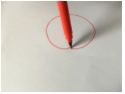 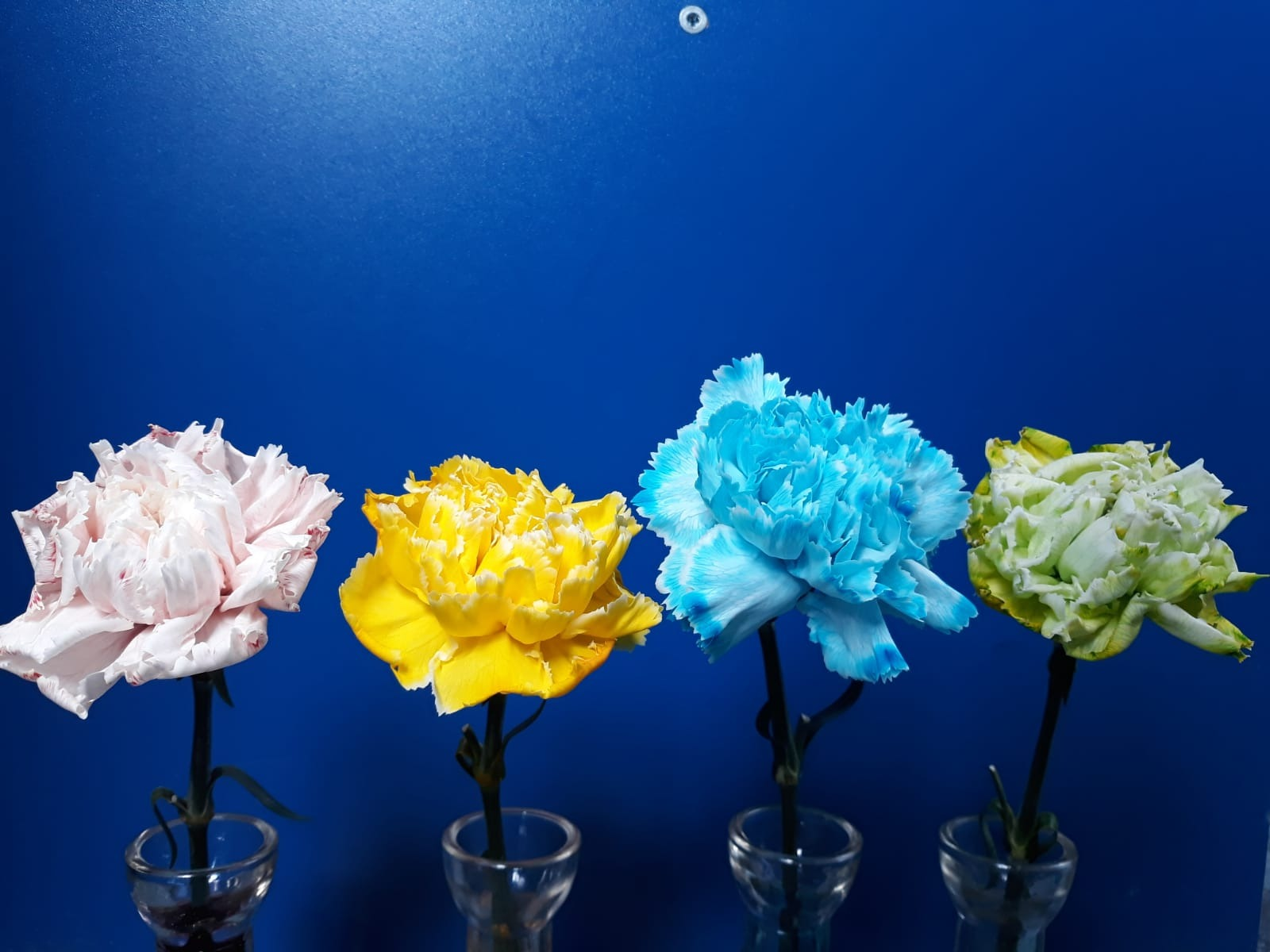 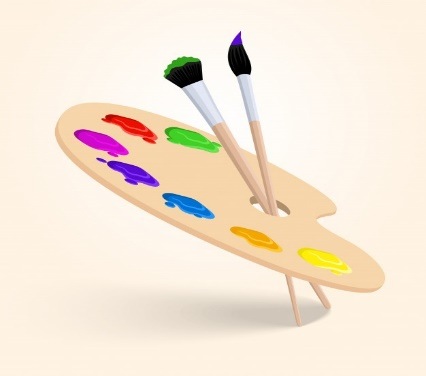 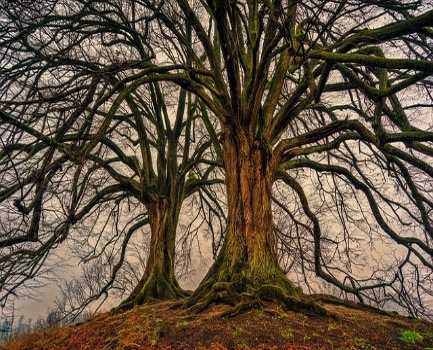 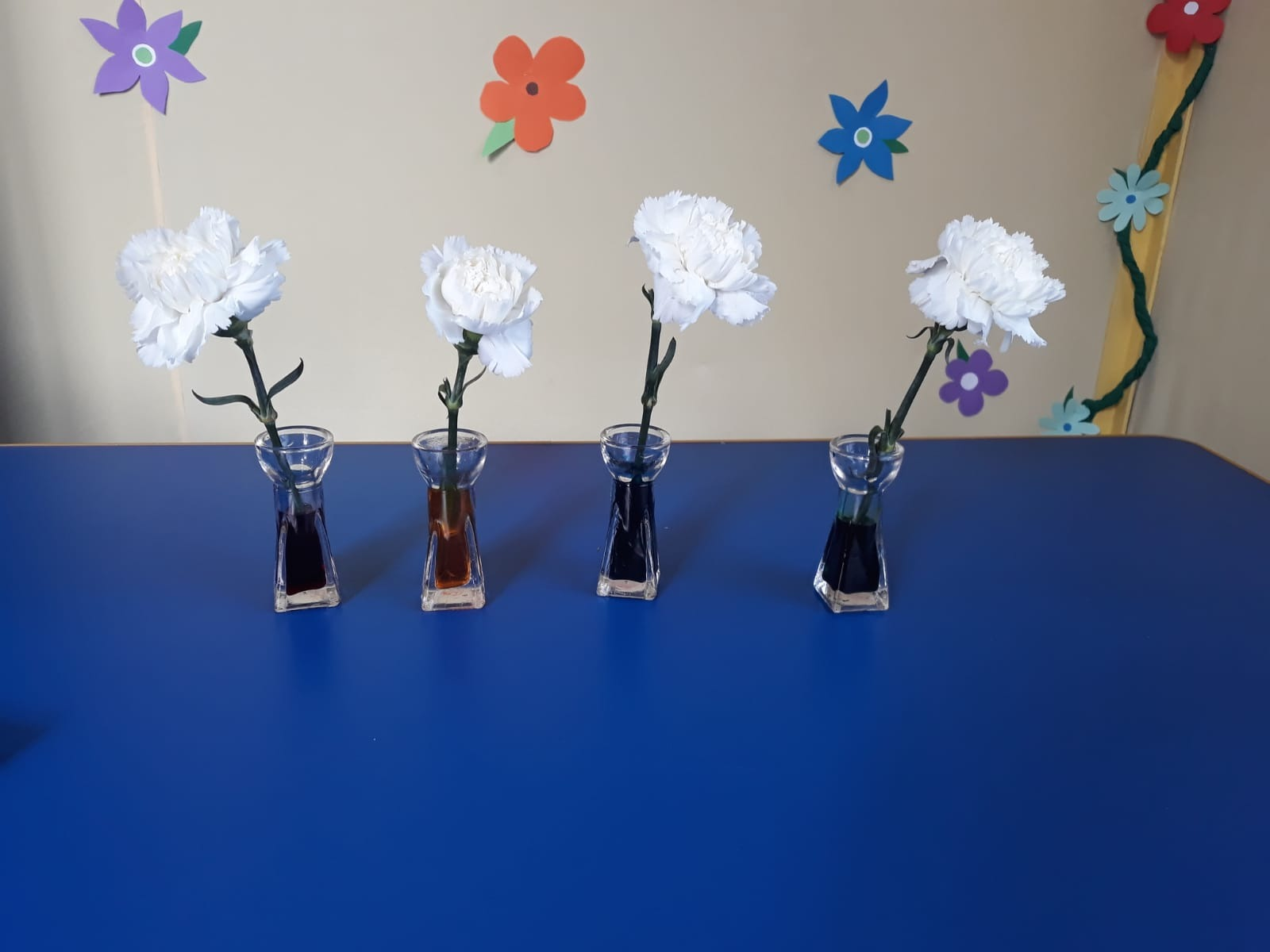 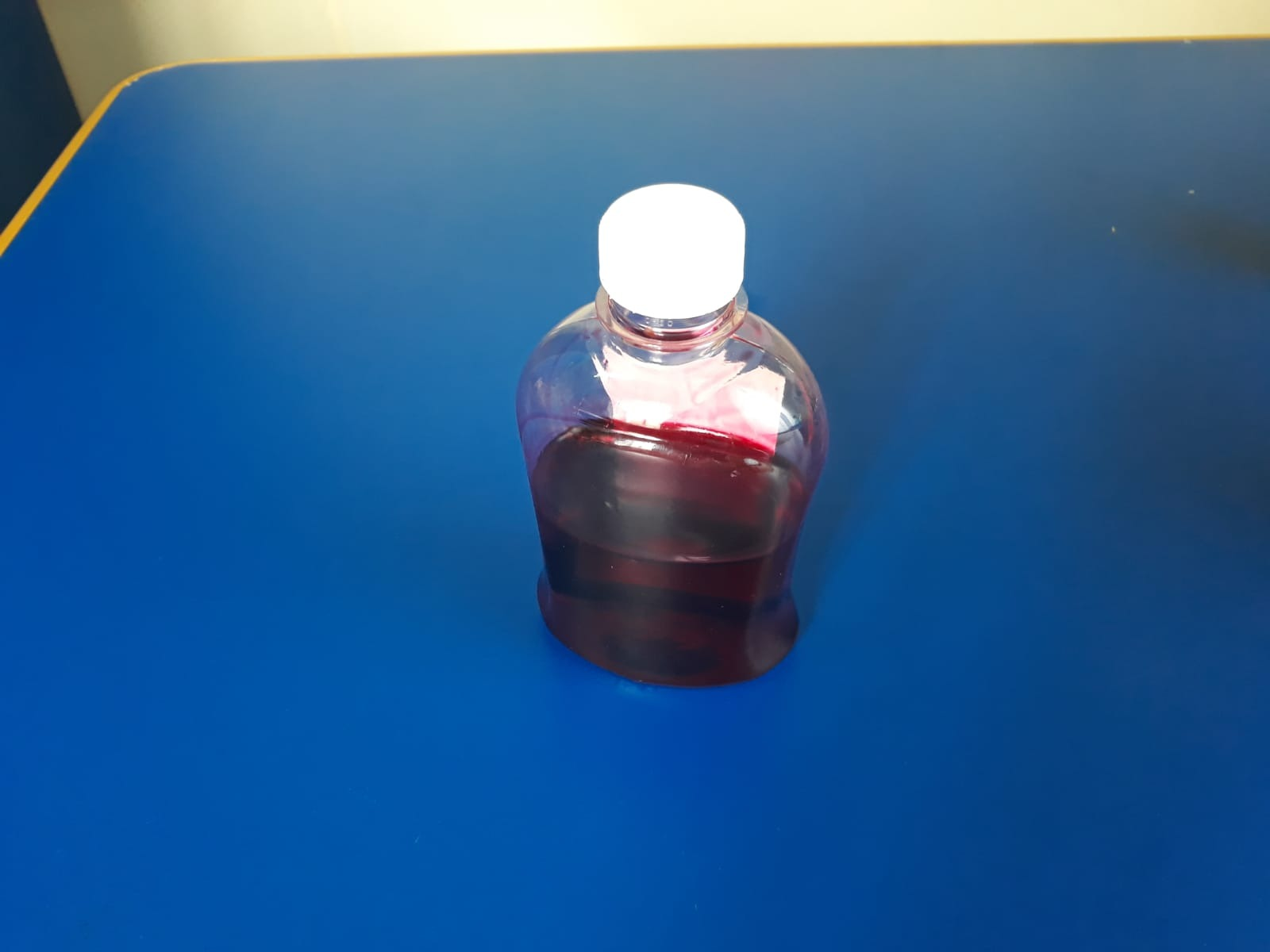 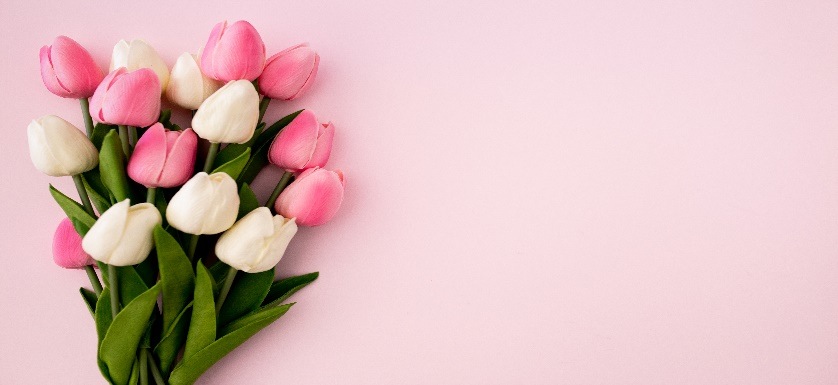 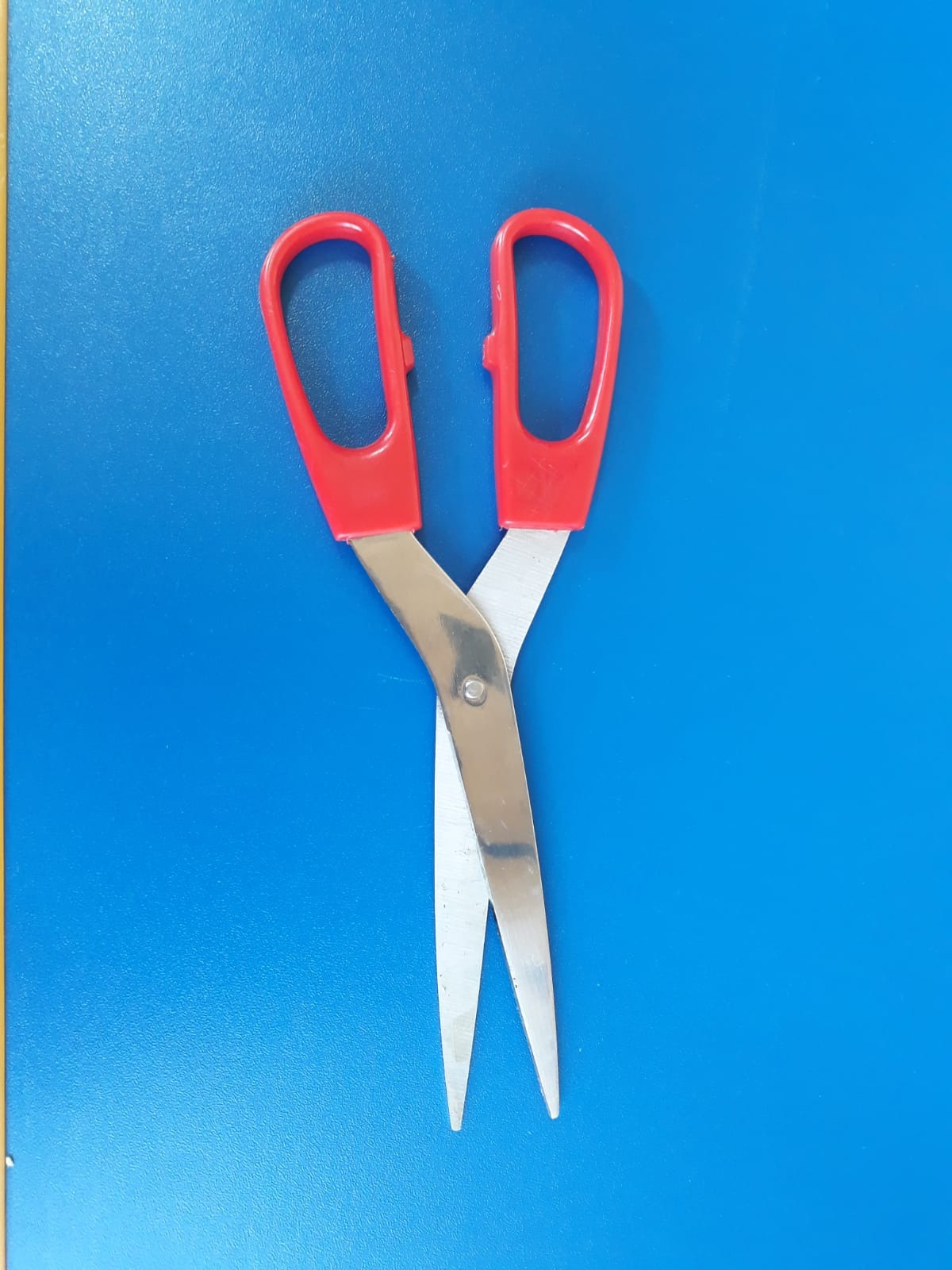 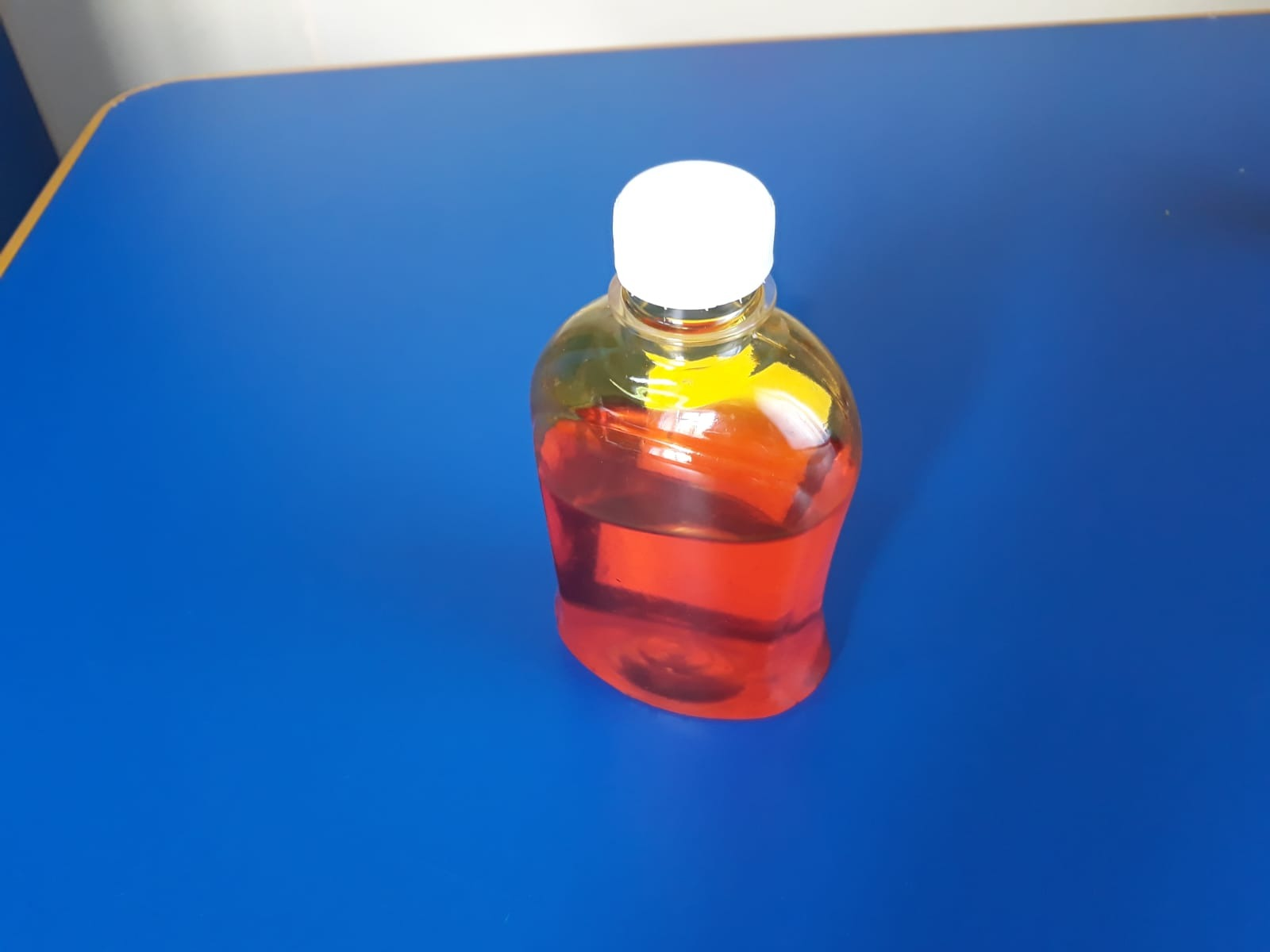 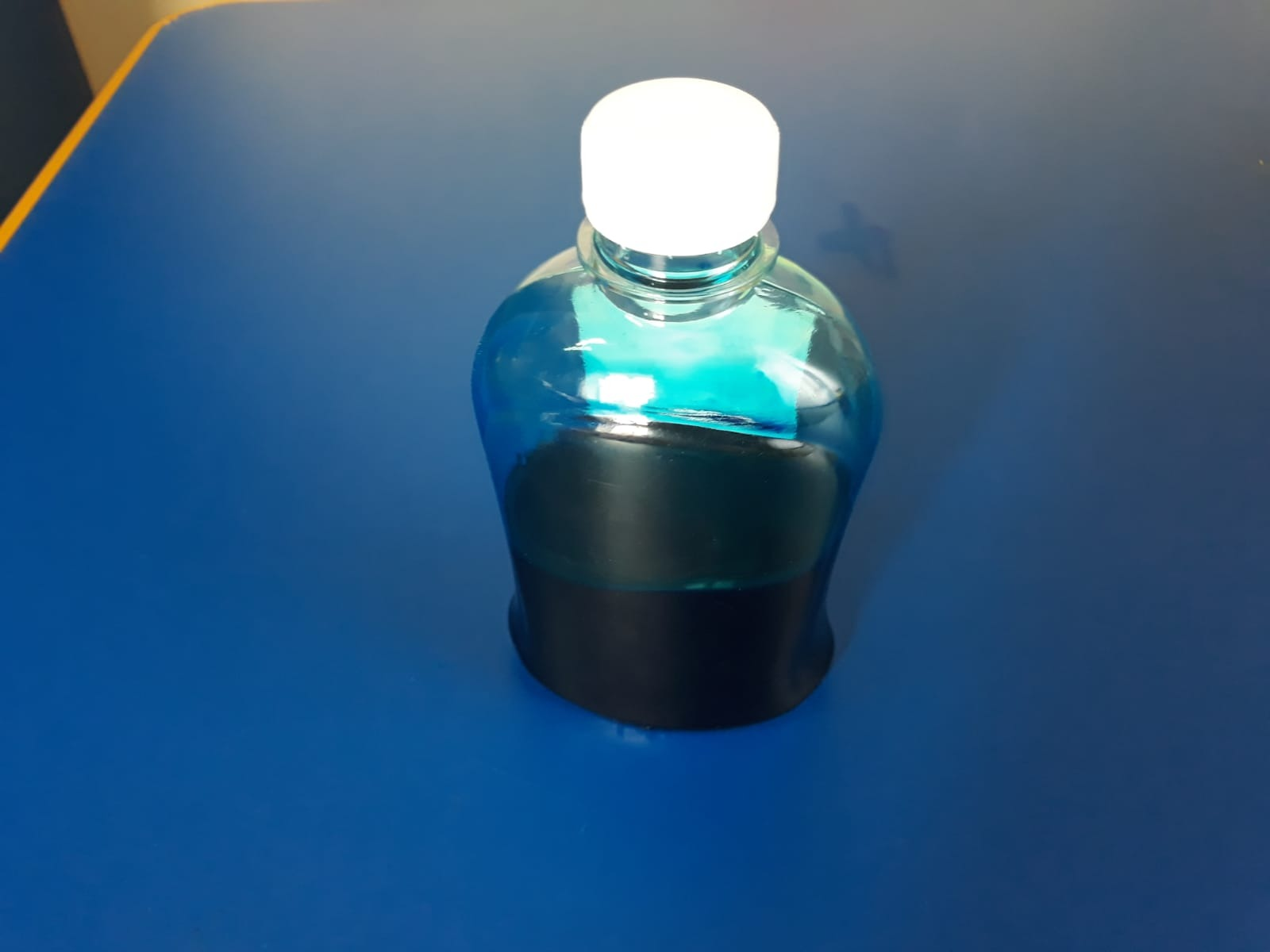 2. Verbind de bloemen met hun kleur.                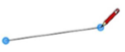 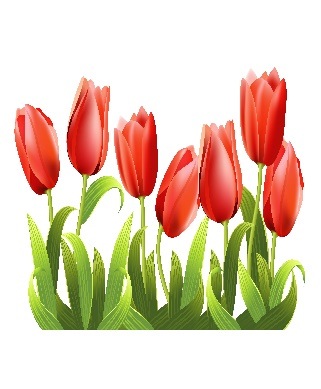 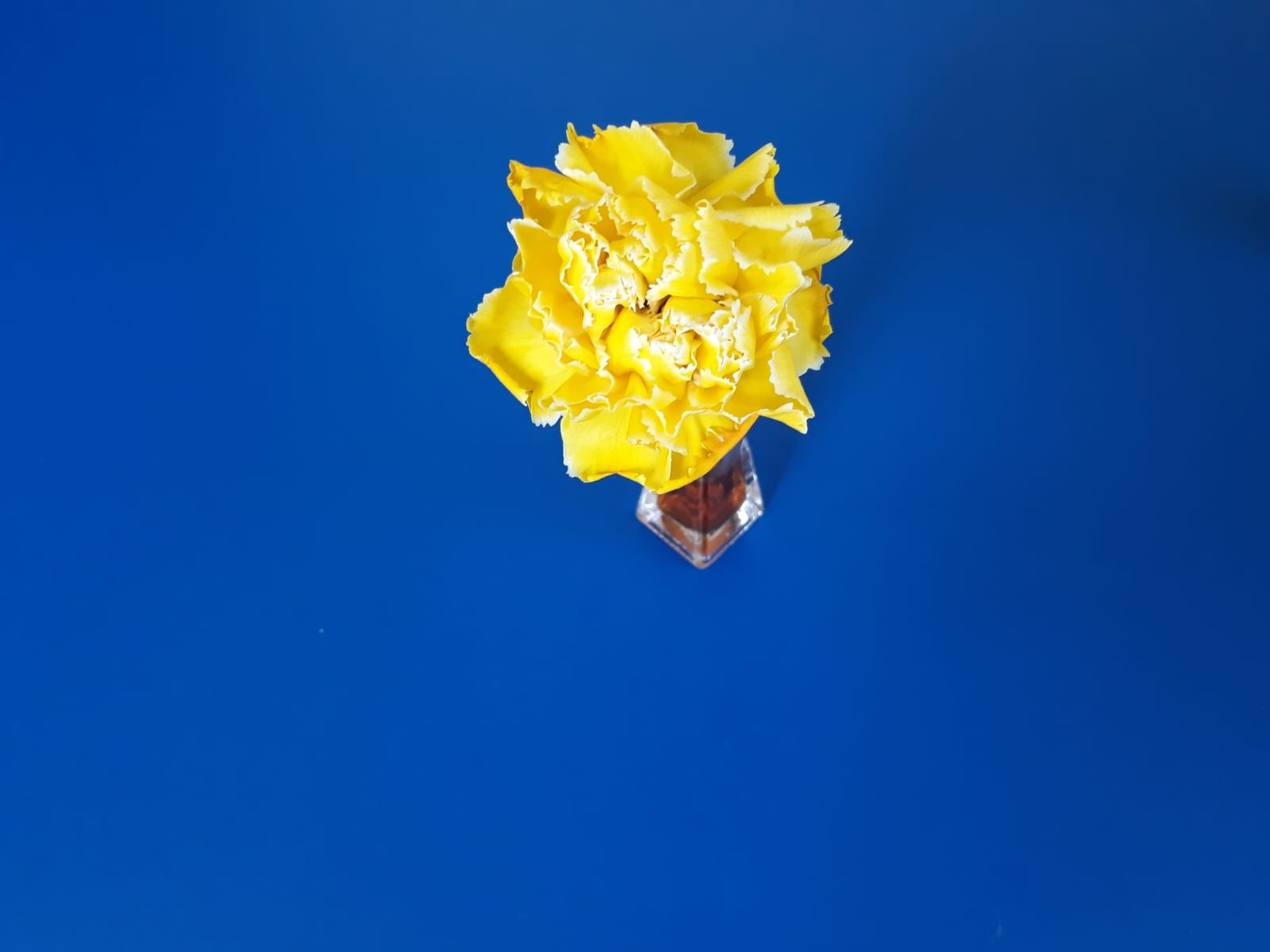 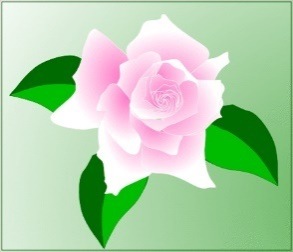 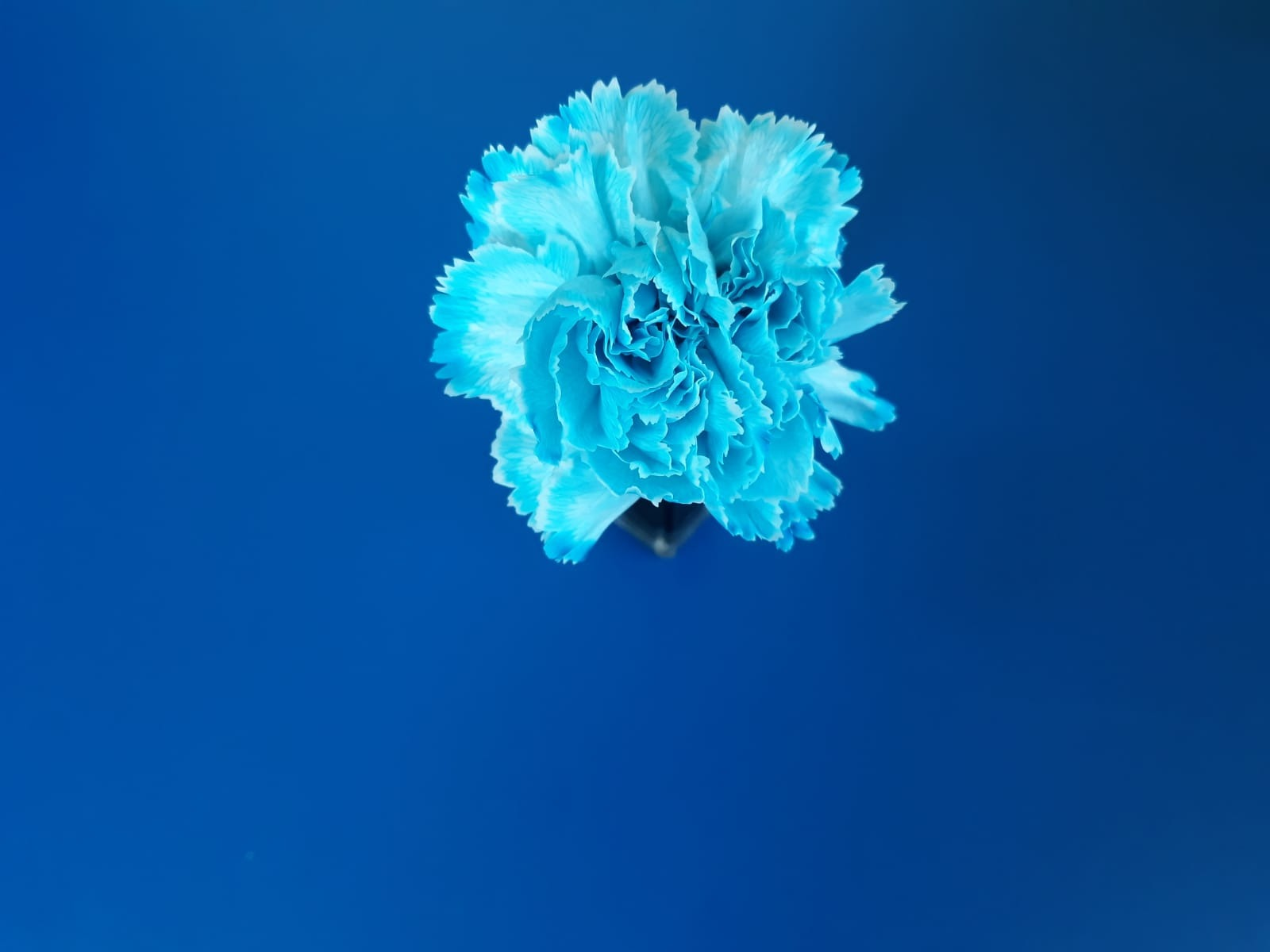 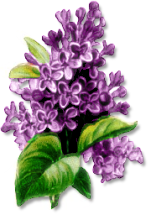 3. Omcirkel alleen de bloemen.                                                                                                       	               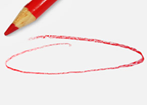 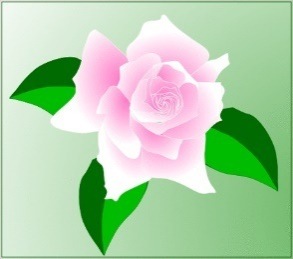 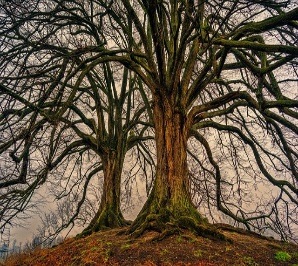 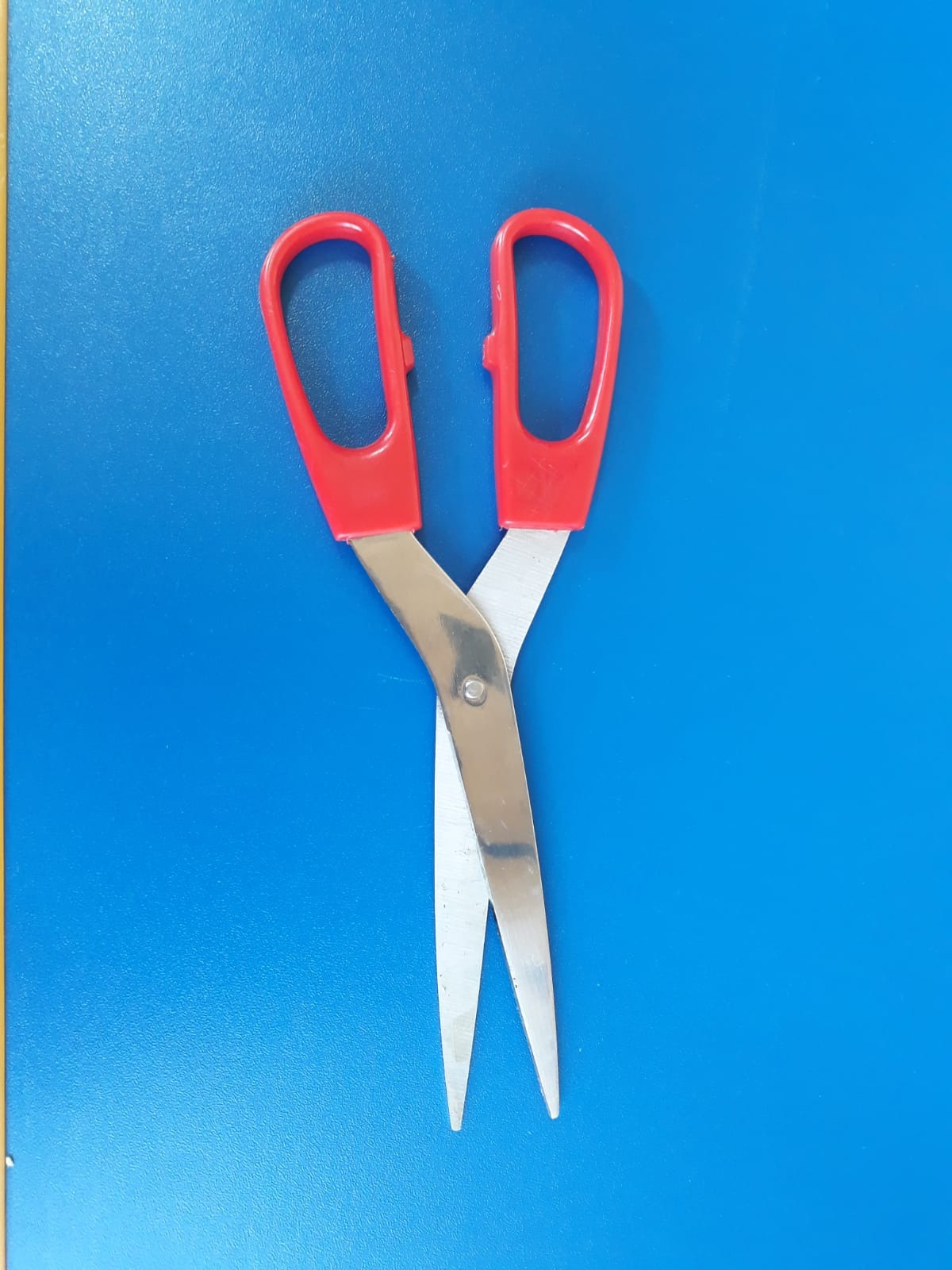 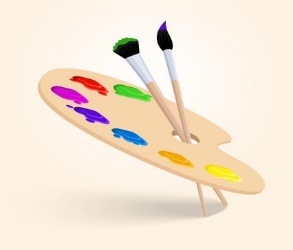 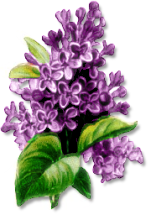 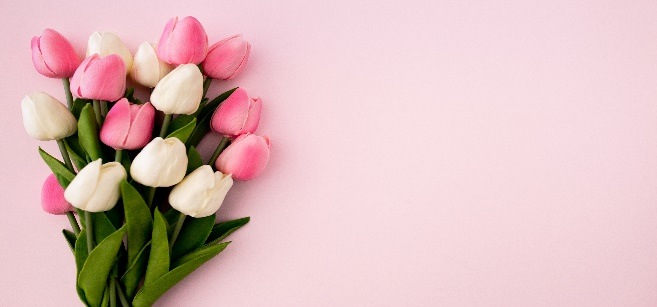 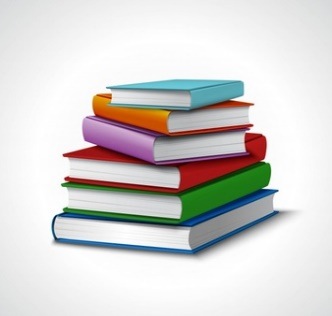 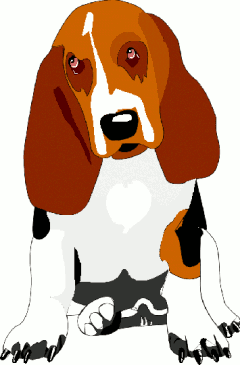 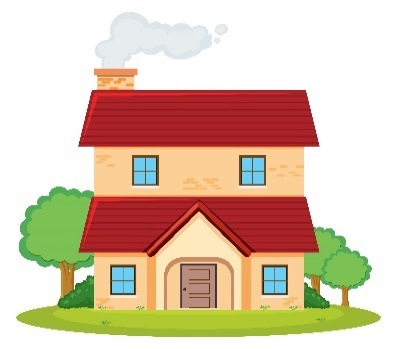 4. Verbind de delen van de bloem met de woorden: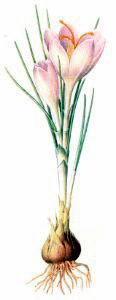 Woorden: wortel, stengel, blad, bloem5.Benoem de prentjes: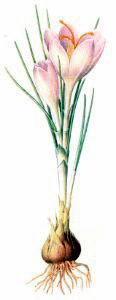 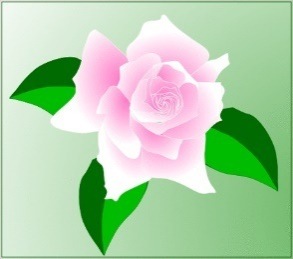 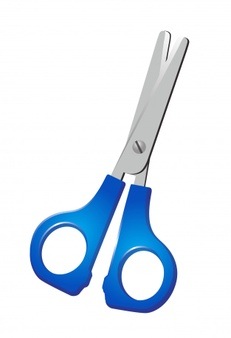 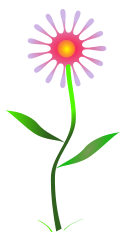 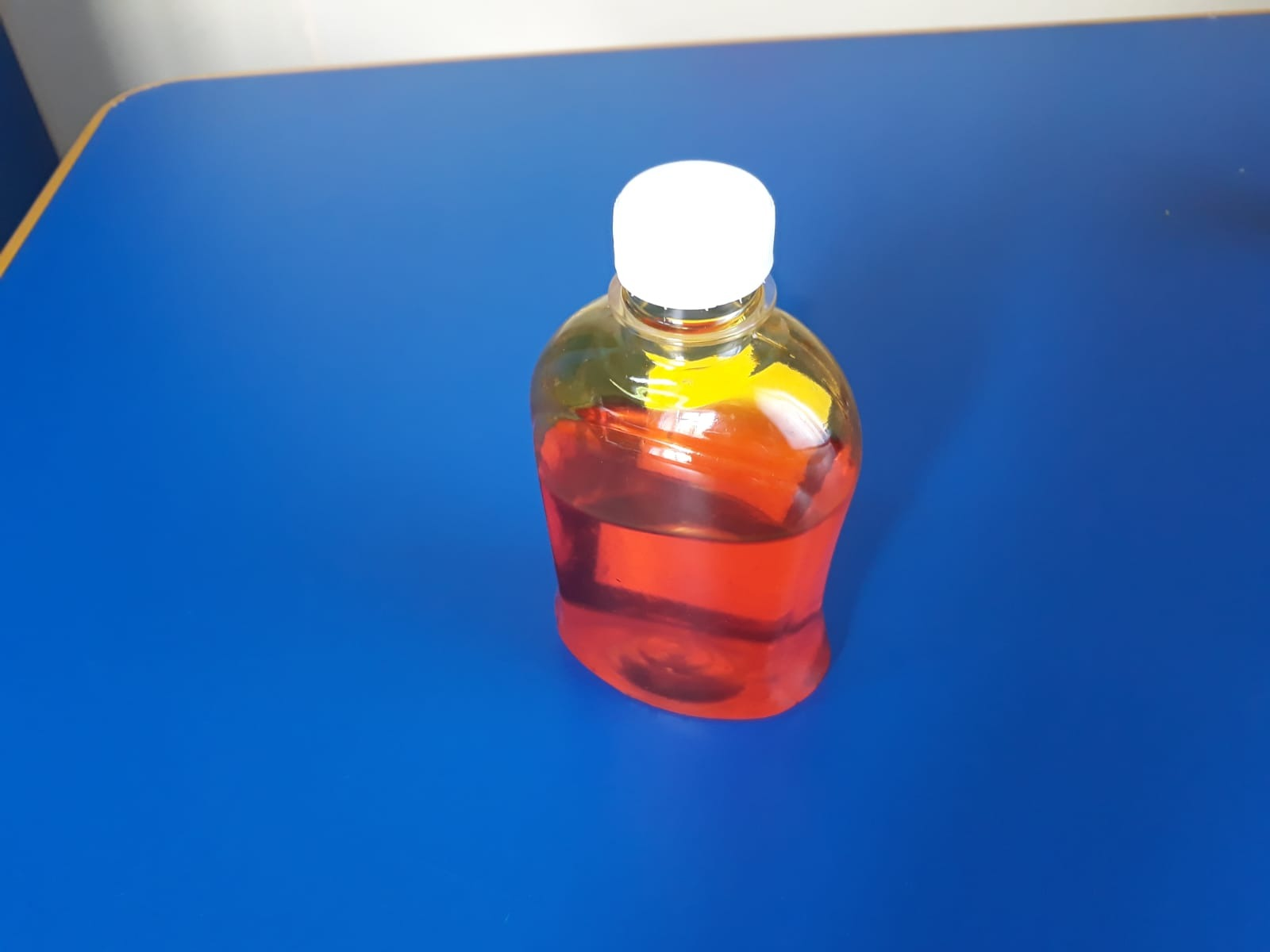 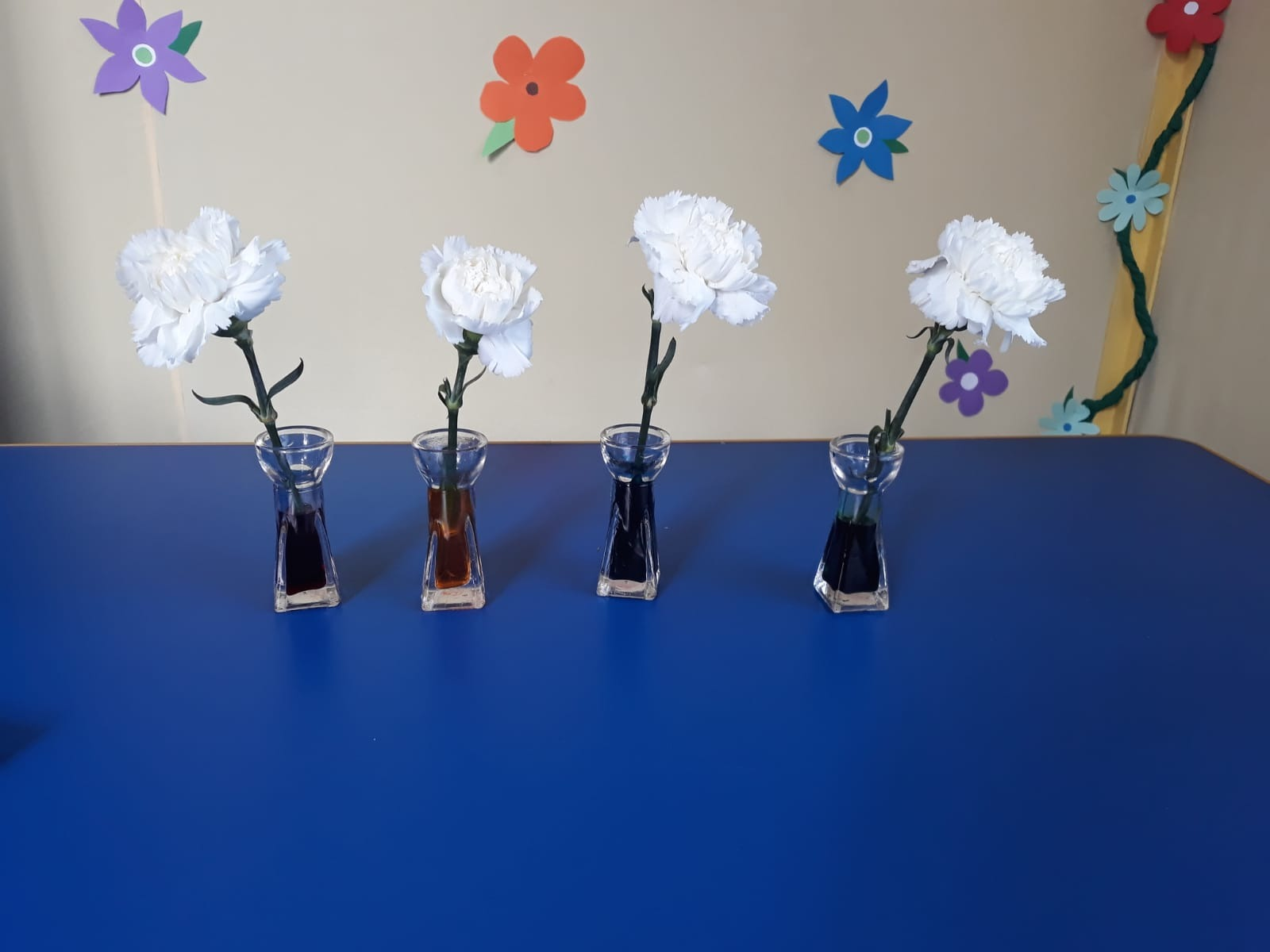 6. Om de bloemen te kleuren moet je de kleurstof vinden                 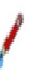 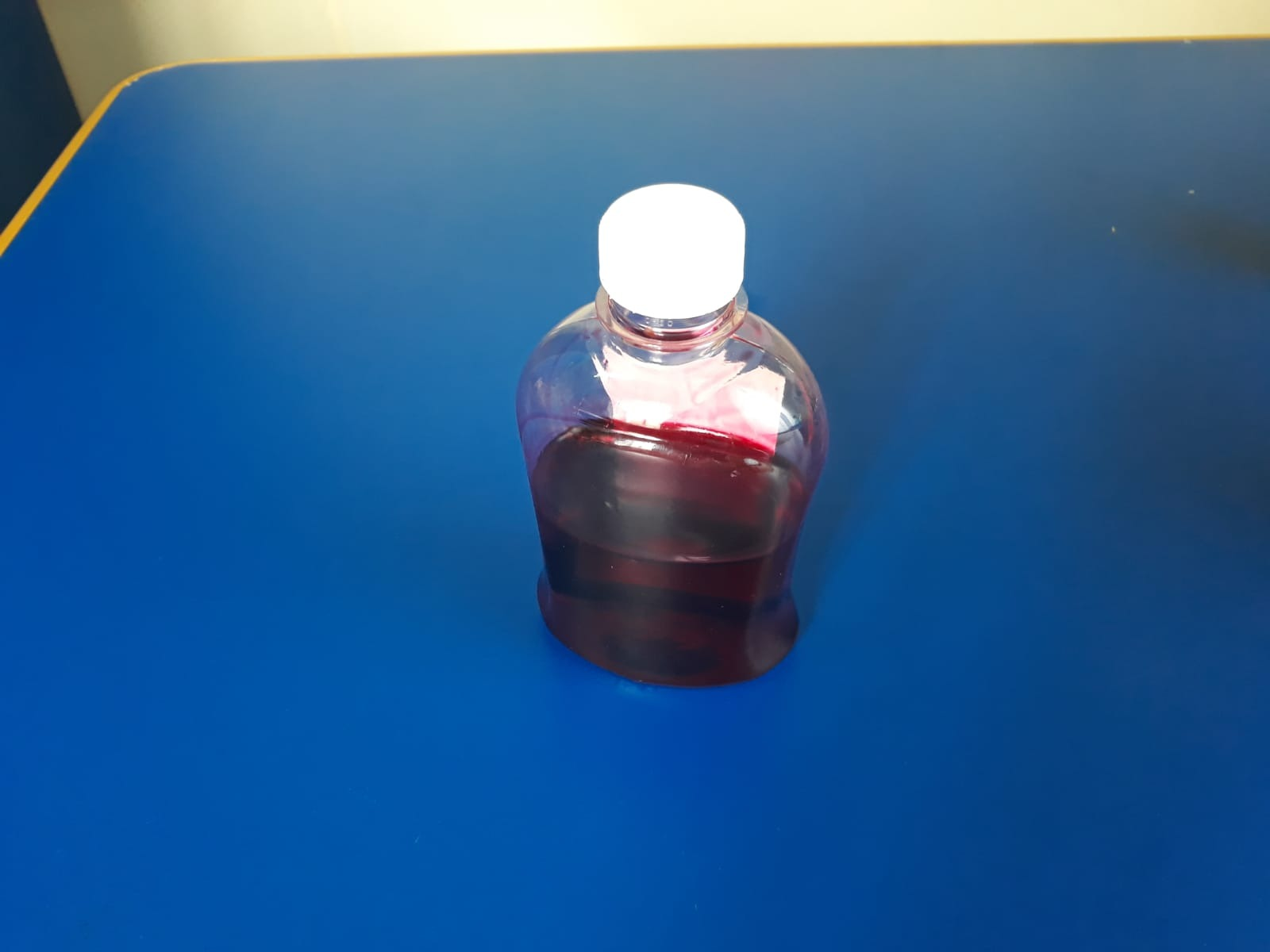 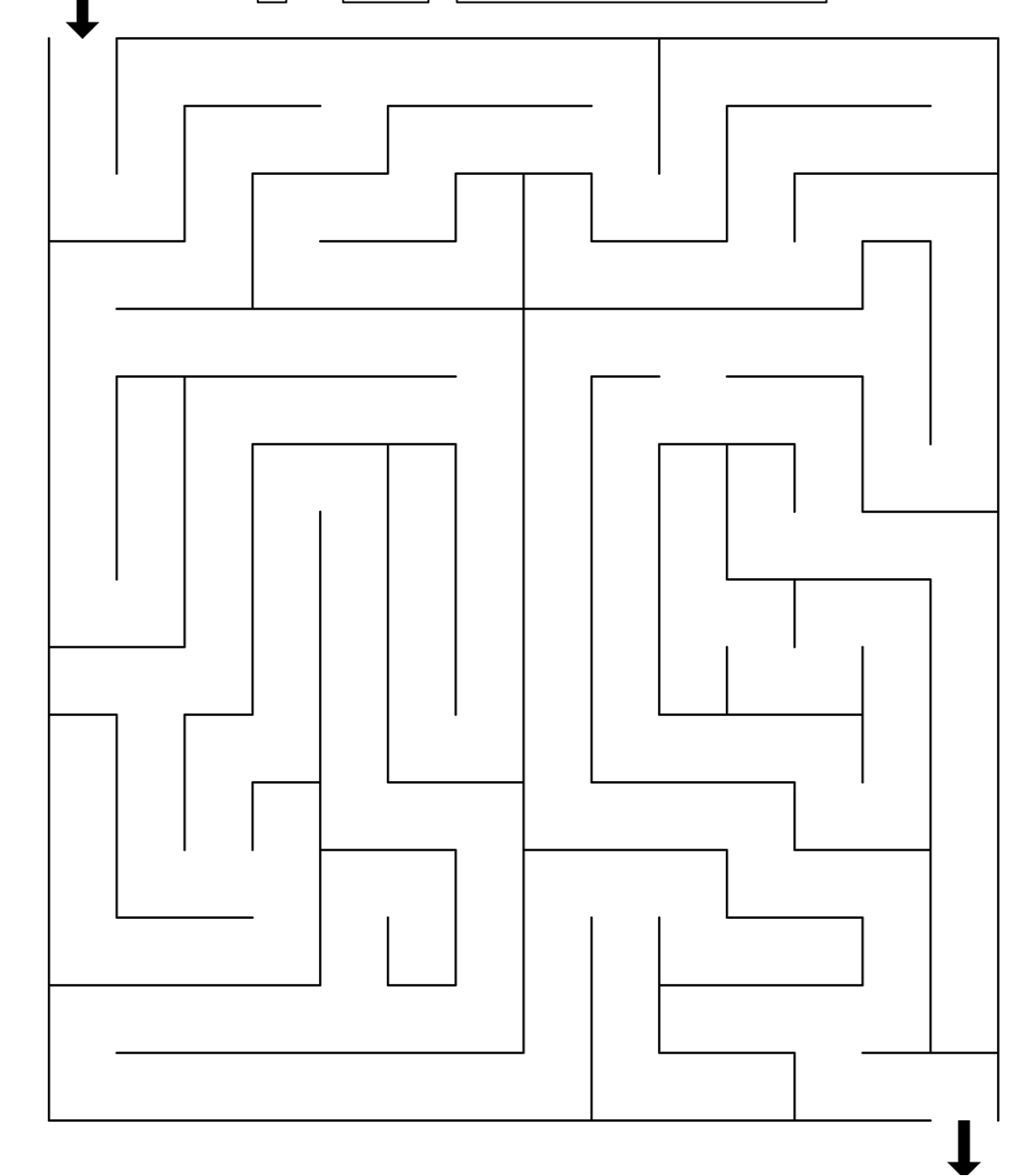 7. Verbind het prentje met het juiste woord.        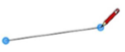 Bloem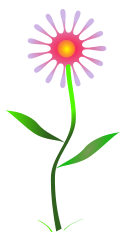 Wortel 	     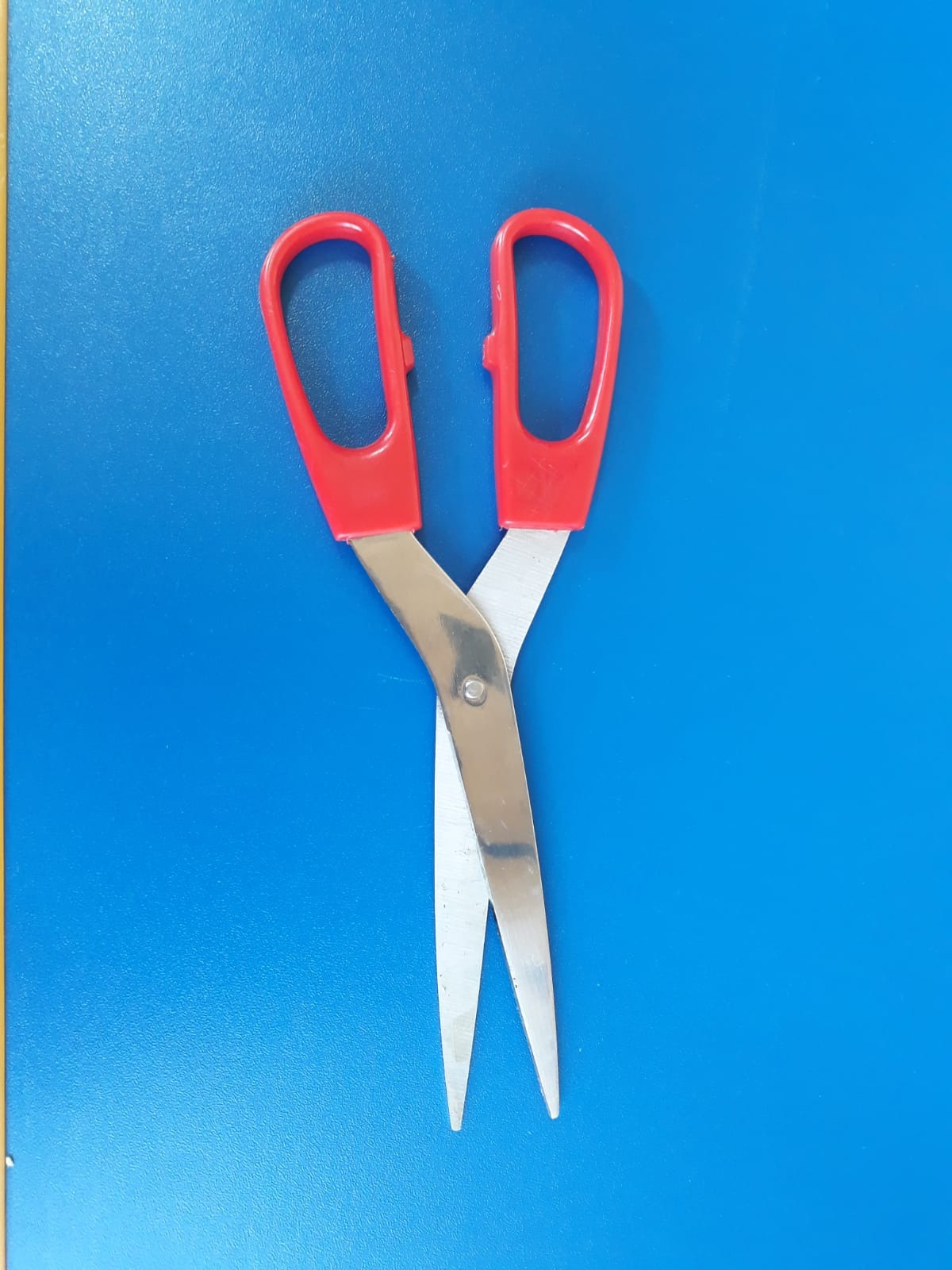 Kleurstof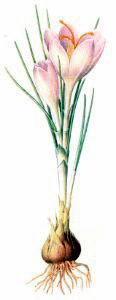 Schaar                                                                                                     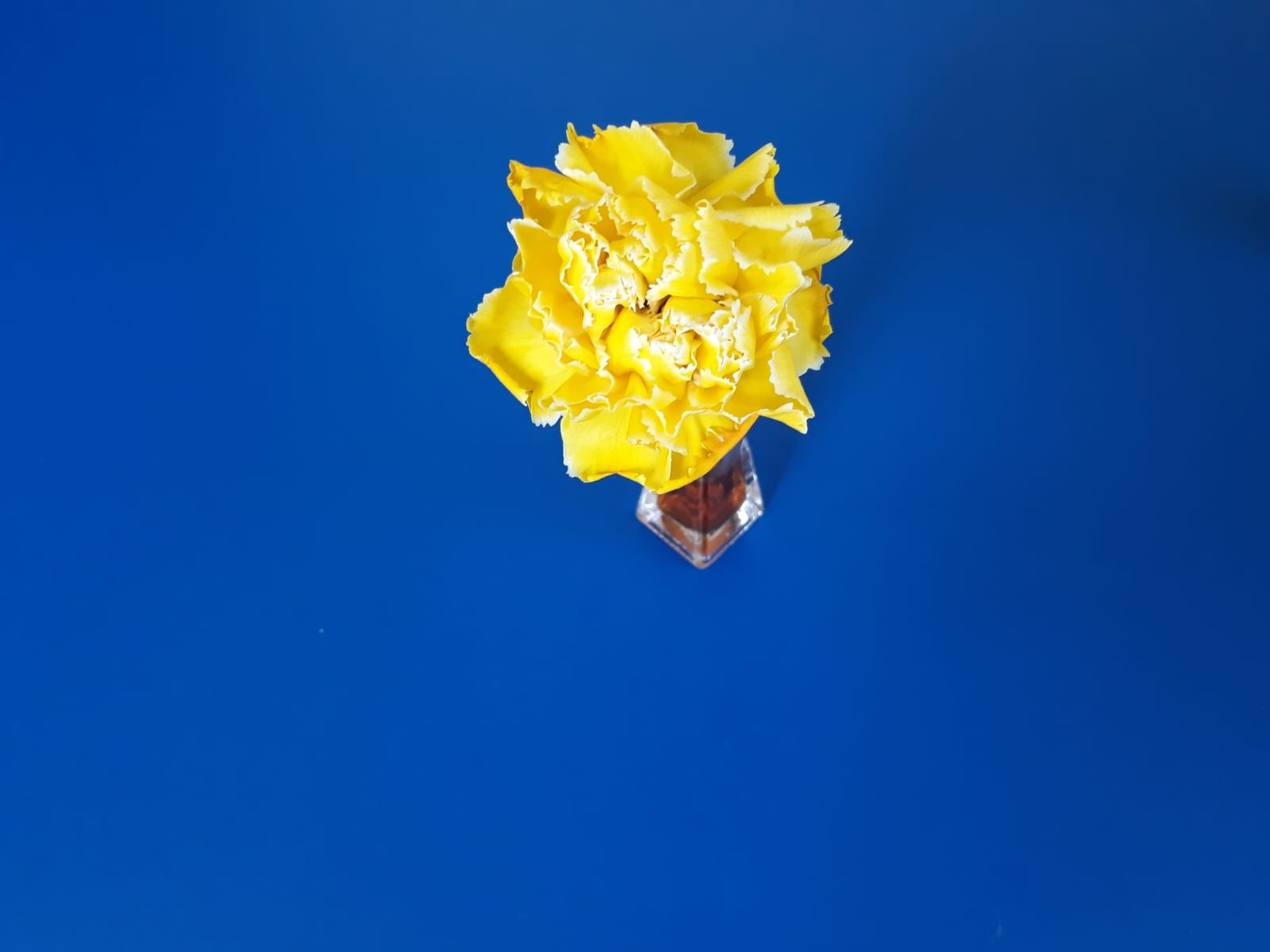 Stengel                                                                                                                                                                                                        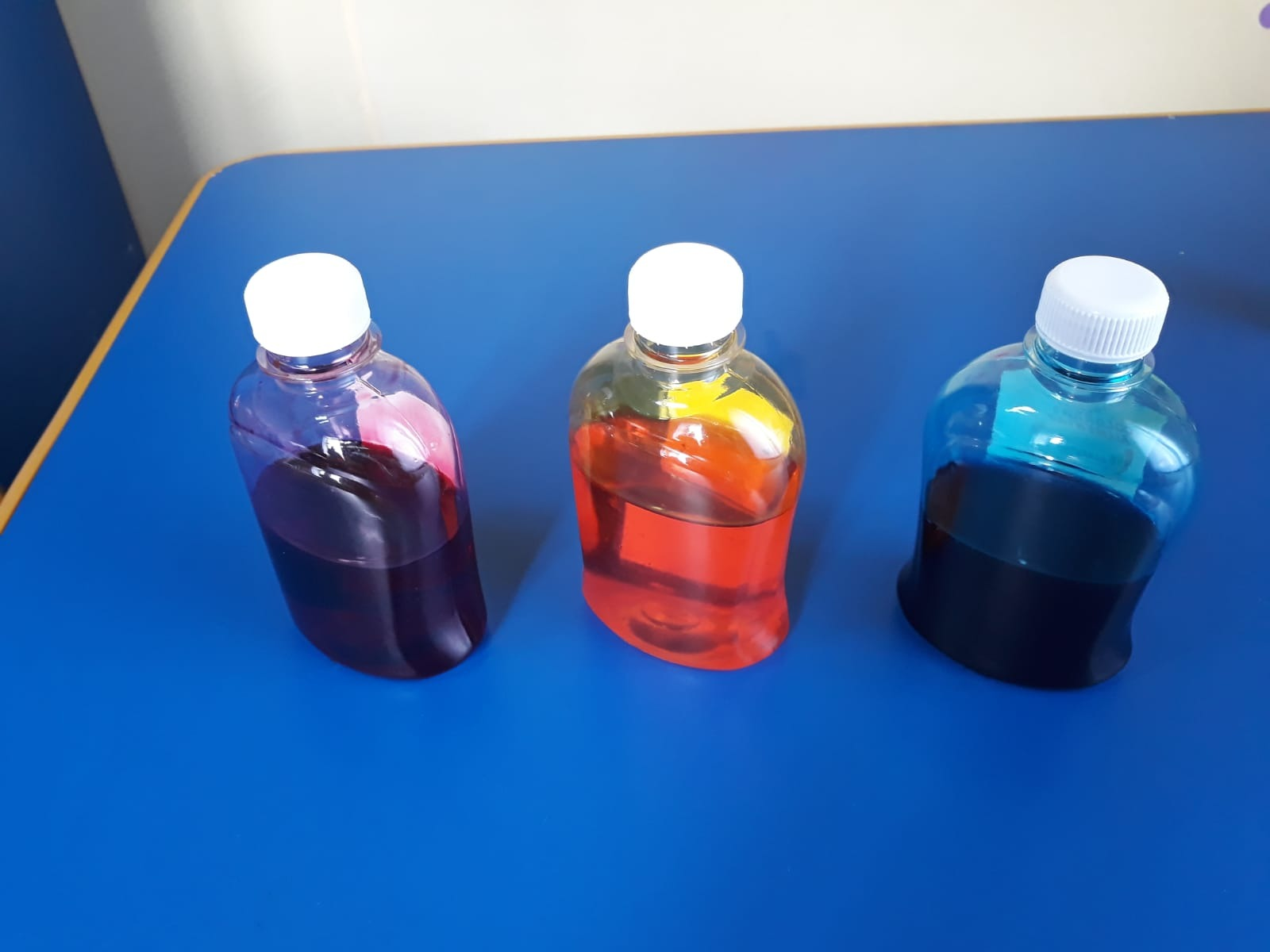 8. Teken je favoriete stap uit het experiment.           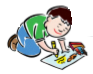 9. Schrijf in welke kleur je een bloem zou willen veranderen en waarom.  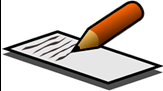 10. Benoem de stappen van het experiment: 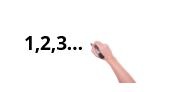 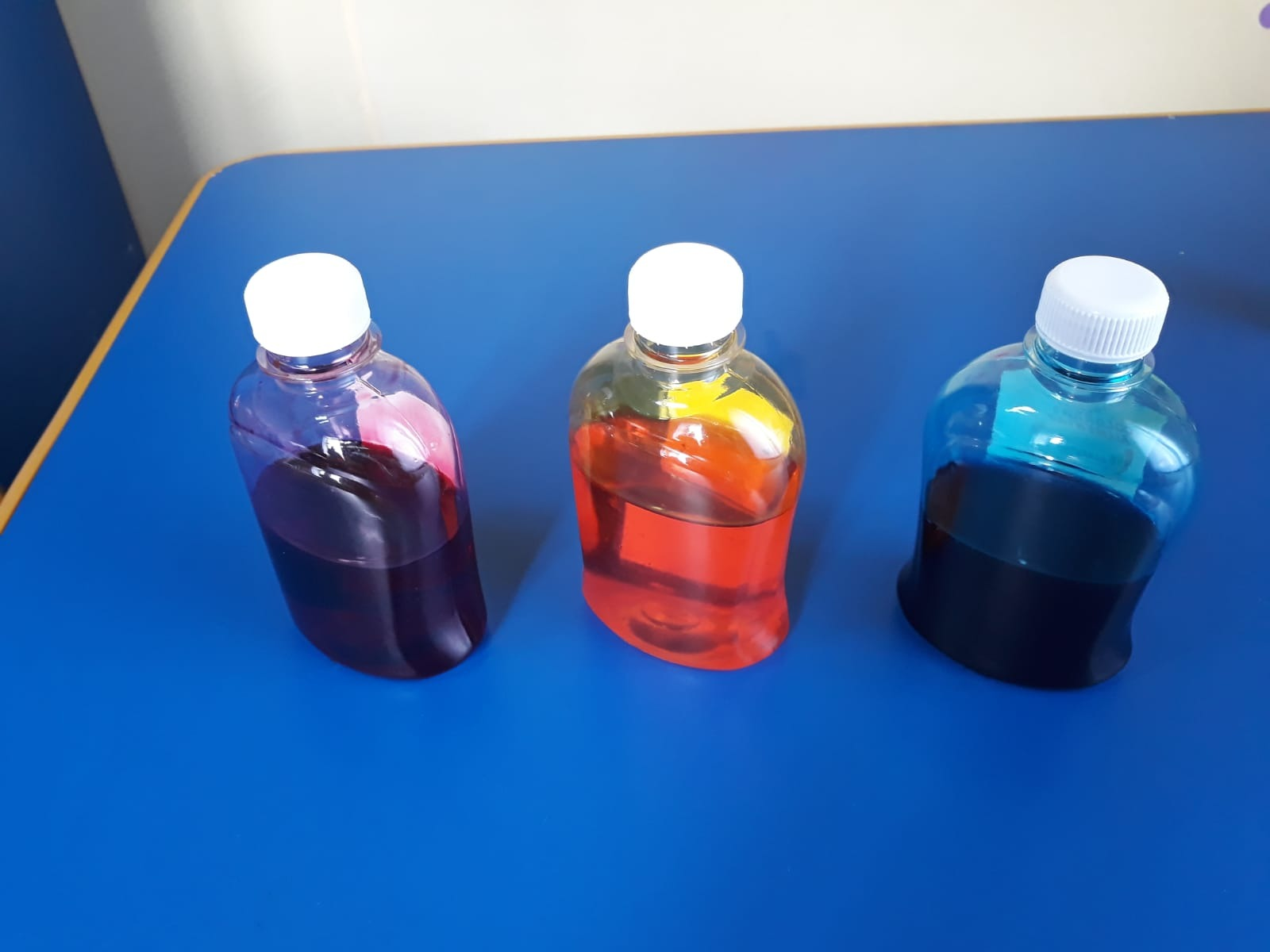 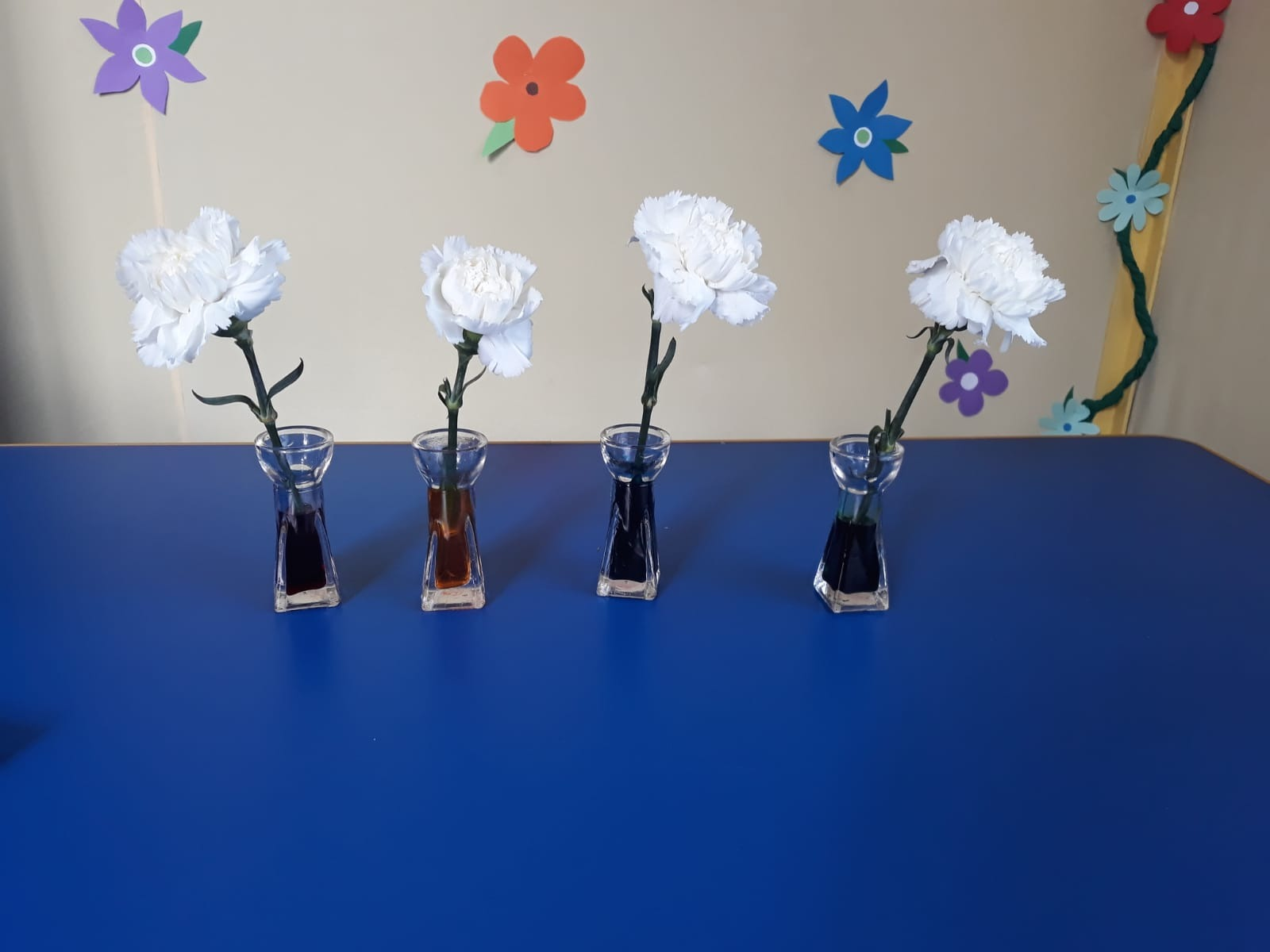 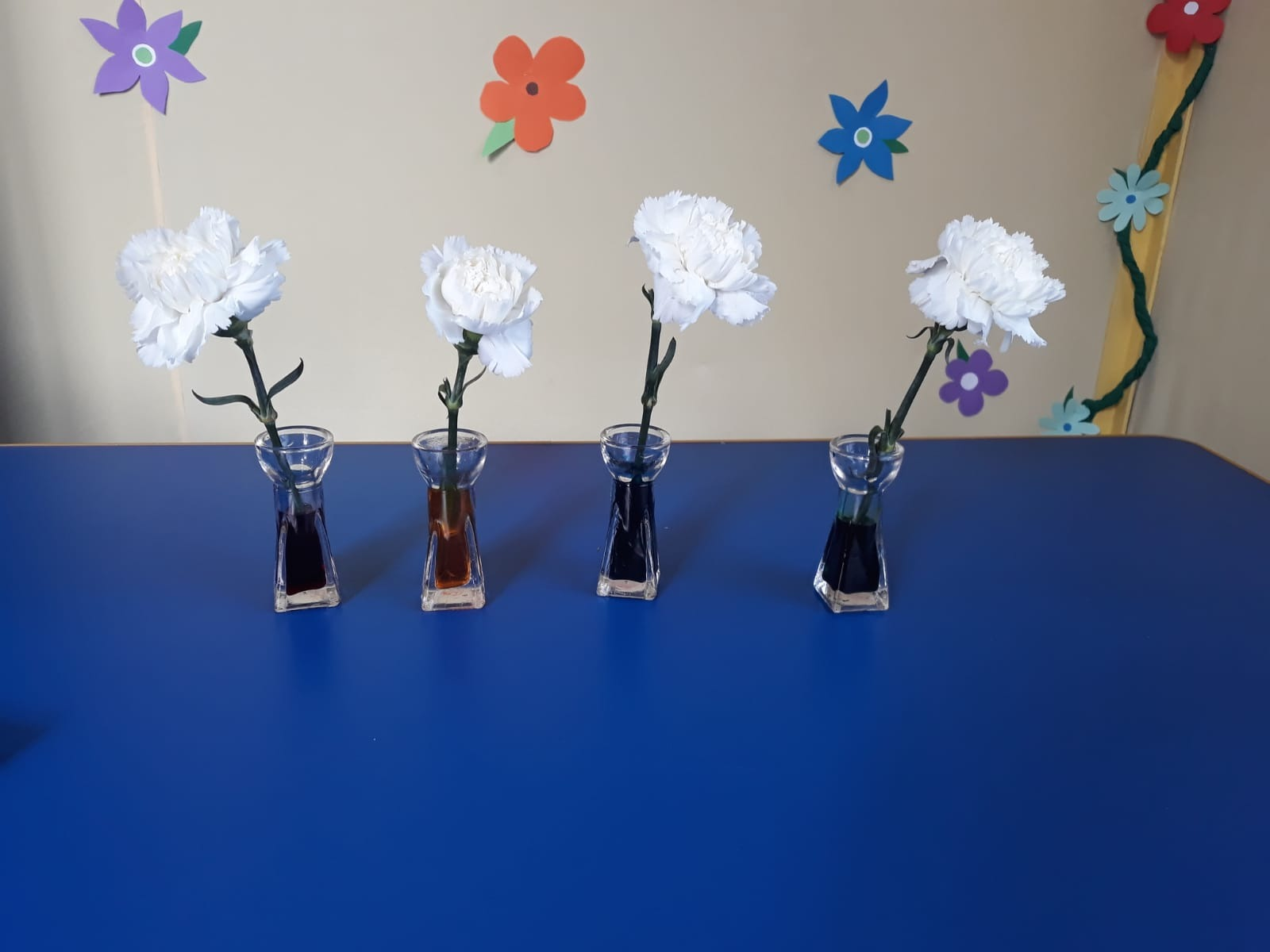 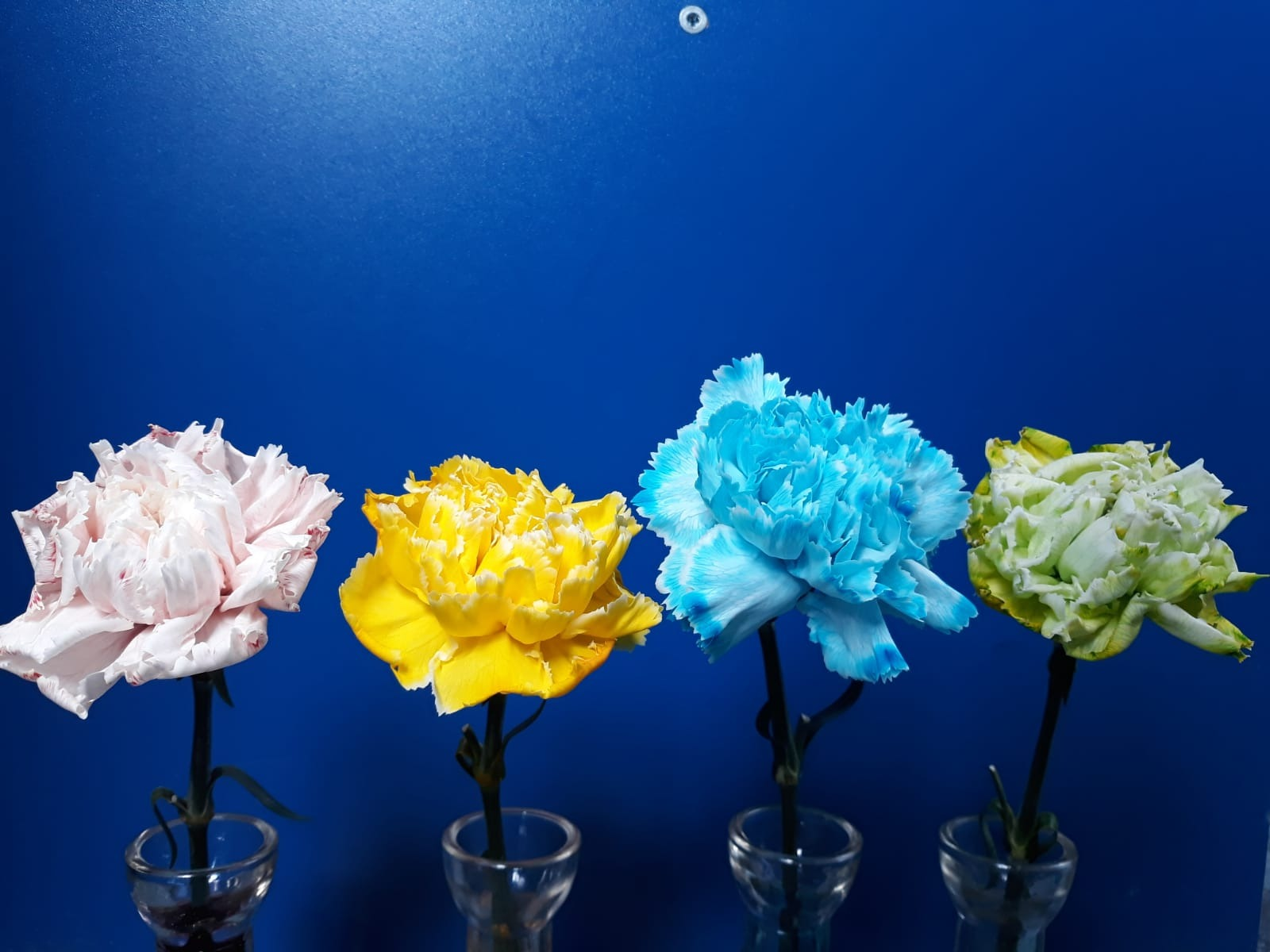 Extra links met digitale tools:1. www.freepik.com2. www.pixabay.com3. www.pdclipart.org 4.colored flowers/ science experiments for kids https://www.youtube.com/watch?v=y9hprlmck445. color changing flowers science experiment https://www.rookieparenting.com/color-changing-flowers-science-experiment/ 6. carnations rainbow color changing – DIY science experiment https://www.youtube.com/watch?v=KV4YuzuXpjQ